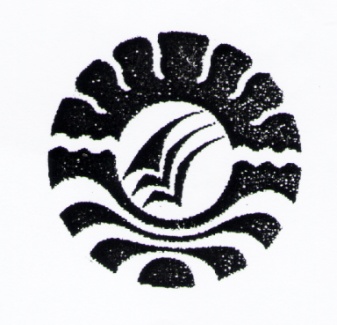 HASIL PENELITIANPENINGKATKAN KEMAMPUAN MOTORIK HALUS MELALUI KEGIATAN BERMAIN BALOK PADA ANAK DI TAMAN KANAK-KANAK SANUR BATUA MAKASSARSUMIATIPROGRAM STUDI PENDIDIKAN GURU PENDIDIKAN ANAK USIA DINIFAKULTAS ILMU PENDIDIKANUNIVERSITAS NEGERI MAKASSAR2013PENINGKATKAN KEMAMPUAN MOTORIK HALUS MELALUI KEGIATAN BERMAIN BALOK PADA ANAK DI TAMAN KANAK-KANAK SANUR BATUA MAKASSARHASIL PENELITIANDiajukan Untuk Memenuhi Syarat Guna Memperoleh Gelar Sarjana Pendidikan                 Pada Program Studi Pendidikan Guru Pendidikan Anak Usia Dini                              Strata Satu (SI) Fakultas Ilmu Pendidikan                                         Universitas Negeri Makassar OLEH :SUMIATINIM. 094 924 071PROGRAM STUDI PENDIDIKAN GURU PENDIDIKAN ANAK USIA DINI FAKULTAS ILMU PENDIDIKANUNIVERSITAS NEGERI MAKASSAR2013KEMENTERIAN PENDIDIKAN DAN KEBUDAYAAN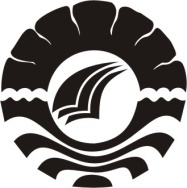 UNIVERSITAS NEGERI MAKASSAR FAKULTAS ILMU PENDIDIKANPENDIDIKAN GURU PENDIDIKAN ANAK USIA DINI             Kampus Tidung FIP UNM Alamat : Jl. Tamalate I Telepon :  884457 Fax. (0411) 883076 PERSETUJUAN  PEMBIMBINGPenelitian dengan judul :“ Peningkatkan Kemampuan Motorik Halus Melalui                                             Kegiatan Bermain Balok Pada Anak Di Taman                                             Kanak-Kanak Sanur Batua Makassar.”            Atas  nama:     Nama	                            	:  SUMIATINomor Induk Mahasiswa	 : 094 924 071Jurusan / Prodi 	 :  Pendidikan Guru Pendidikan  Anak Usia DiniFakultas	 :  IlmuPendidikan Setelah diperiksa dan diteliti,naskah ini telah memenuhi syarat untuk diujiankan                                                                 Makassar,                    2013Pembimbing I,	 	Pembimbing II,  Dra. Hj. Bulkis Said, M.Si	Muh. Yusri Bachtiar, S.Pd,M.Pd   Nip.195900911 197903 2 001	Nip. 19790326 200604 1 001Disahkan :Ketua Program Studi PGPAUD FIP UNMDra. Sri Sofiani, M.PdNip. 19530202 198010 2 001PERNYATAAN KEASLIAN SKRIPSISaya yang bertandatangan di bawahini :Nama	:  SUMIATINomor Induk Mahasiswa	:  094 924 071Jurusan / Prodi	:  Pendidikan Anak Usia Dini (PAUD)Judul Skripsi	 : ”Peningkatan Kemampuan Motorik Halus Melalui                                                Kegiatan Bermain Balok Pada Anak di Taman                                                Kanak-Kanak Sanur Batua, Makassar”.Menyatakan dengan sebenarnya bahwa skripsi yang saya tulis ini benar merupakan hasil karya saya sendiri dan bukan merupakan pengambilan tulisan atau pikiran orang lain yang saya akui sebagai hasil tulisan atau pikiran sendiri.Apabila dikemudian hari  terbukti atau dapat dibuktikan bahwa skripsi ini hasil jiplakan, maka saya bersedia menerima sanksi atas perbuatan tersebut sesuai ketentuan yang berlaku.Pinrang,   Februari 2013Yang Membuat PernyataanDARMIYATI DANTONIM. 084 924 187MOTTOSegala sesuatu diperlukan usaha dan kesabaran disertai dengan do’aPERUNTUKAN :Kuperuntukkan karya ini Untuk suamiku Bapak dan Ibuku yang senantiasa memberiku  Semangat dan harapan yang setia mendoakan keberhasilan studiku                                     ABSTRAKSumiati, 2013. Peningkatan Kemampuan Motorik Halus Melalui Kegiatan Bermain Balok Pada Aank di Taman Kanak-Kanak Sanur Batua Kecamatan Manggala Kelurahan Batua, Dibimbing oleh Dra. Hj. Bulkis Said, M .Si, Muh. Yusri Bachtiar, S.Pd. M. Pd. Fakultas Ilmu Pendidikan Universitas Negeri Makassar. Program Studi Pendidikan Guru Pendidikan Anak Usia Dini.Masalah yang diangkat dalam penelitian ini adalah bagai mana peningkatan Kemampuan motorik halus melalui kegiatan Bermain balok pada anak di Taman Kanak-Kanak Sanur Batua Kecamatan Manggala Kelurahan Batua. Tujuan penelitian Ini untuk meningkatkan kemampuan motorik halus anak melalui kegiatan bermain balok pada anak di Taman Kanak-Kanak Sanur Batua Kecamatan Manggala Kelurahan Batua. Pendekatan penelitian menggunakan pendekatan deskriptif  kualitatif. Jenis penelitian ini adalah penelitian tindakan kelas. Subyek penelitian adalah guru dan anak didik di Taman Kanak-Kanak Sanur Batua Kecamatan Manggala Kelurahan Batua sebanyak 15 orang. Pengumpulan data dilakukan dengan observasi Dan dokumentasi. Hasil penelitian menunjukkan bahwa bermain balik dapat meningkatkan kemampuan motorik halus anak di Taman Kanak-Kanak Sanur Batua Kecamatan Manggala Kelurahan Batua.PRAKATA         Puji syukur  dipanjatkan kekhadirat Allah SWT, karena   berkat dan anugrahnya  sehingga   skripsi yang sederhana ini dapat  diselesaikan sebagai     tugas akhir  dalam rangka   penyelesaian studi   pendidikan guru pendidikan  anak usia dini fakultas Ilmu pendidikan anak Usia dini Fakultas ilmu pendidikan Universitas Negeri Makassar. Skripsi   ini   berjudul “Pengembangan Kemampuan Perilaku Sosial Emosional Anak Melalui Kegiatan Bermain Peran di Taman Kanak-Kanak PGRI Manisa Kabupaten Sidrap“.     Selama proses penyusun Skripsi ini, berbagai tantangan dan hambatan dihadapi .Namun berkat dorongan dan bimbingan dari berbagai pihak .segala tantangan dan hambatan dapat diatasi.  Oleh karena itu, penulis menyampaikan rasa terima kasih kepada Dra. Hj. Bulkis Said, M.Si  dan Muh. Yusri Bachtiar, S.Pd, M.Pd. Masing-masing sebagai pembimbing pertama dan kedua yang tulus ikhlas  meluangkan waktu  memberikan petunjuk dan motivasi sejak awal penyusunan usulan penelitian hingga penyusunan Skripsi ini. Selanjutnya ucapan yang sama di sampaikan kepada :Prof. Dr. H. Arismunandar, M.Pd.  Sebagai  Rektor  Universitas  Negeri Makassar   yang  telah  memberikan  kesempatan  kepada  penulis  untuk menimba Ilmu di  Universitas Negeri Makassar Prof. Dr. H. Ismail Tolla, M.Pd, dekan Fakultas Ilmu Pendidikan Universitas Negeri  Makassar  yang   telah   memberikan   petunjuk  dalam     bidang akademik Dra. Sri Sofiani, M,Pd. Selaku ketua PGPAUD  SI dan  sekretaris program studi  Arifin Manggau, S.Pd, M.Pd  adalah  selaku sekretaris program studi pendidikan guru anak Usia dini yang  selalu memberikan dorongan  dan   pengarahan dalam  bidang akademik Bapak  dan   ibu   dosen   serta   staf   administrasi  pada   Fakultas  Ilmu Pendidikan    Universitas   Negeri   Makassar   yang  selama  ini   banyak memberikan   bimbingan    dan    bantuanya    kepada    penulis.Kepada   semua  pihak  dan   rekan - rekan  mahasiswa/i   Fakultas  Ilmu Pendidikan    baik  dari  dalam   lingkungan  kampus  maupun  dari    luar lingkungan   kampus, semoga   Allah yang Maha Esa senantisa meridhoi segala aktivitas kita Akhirnya, sembah  sujud  dan  baktiku  kepada  Ayahanda   dan   ibunda, suami dan anak tercinta   yang    selalu  berdoa  untuk     kesuksesan    saya dalam menuntut   ilmu  pengetahuan.                Dari lubuk hati yang paling dalam,penulis berharap semoga amal ibadahnya diterima disisi SWT dan mendapatkan balasan darinya, semoga Skripsi    ini dapat memberikan konstribusi yang berarti bagi dunia pendidikan. Amin     								Penulis DAFTAR ISIHALAMAN SAMPUL 		iHALAMAN JUDUL		ii	HALAMAN PERSETUJUAN PEMBIMBING 		iiiPERNYATAAN KEASLIAN SKRIPSI		ivMOTTO		vABSTRAK		viPRAKATA 		viiDAFTAR ISI 		ixDAFTAR GAMBAR		xiDAFTAR LAMPIRAN		xiiBAB  I. PENDAHULUANA. Latar Belakang Masalah	 	B. Rumusan Masalah		C. Tujuan Penelitian		D. Manfaat Penelitian		BAB II. KAJIAN PUSTAKA, KERANGKA PIKIR DAN HIPOTESIS               TINDAKAN             A. Kajian Pustaka…………………………………………………… 	              B. Kerangka Pikir		              C.Hipotesis Tindakan		BAB III. METODE PENELITIAN A. Pendekatan dan Jenis Penelitian		B. Fokus Penelitian		C. Setting dan Subjek Penelitian   		D. Prosedur dan Pelaksanaan Penelitian  		E. Tehnik Pengumpulan Data 		F. Tehnik Analisis Data dan Standar Pencapaian 		BAB IV. HASIL PENELITIAN DAN PEMBAHASANA. Hasil Penelitian		B. Pembahasan		BAB V. KESIMPULAN DAN SARAN              A. Kesimpulan	              B. Saran-Saran		DAFTAR PUSTAKA DAFTAR RIWAYAT HIDUP DAFTAR GAMBARNO 	Judul	Halaman2.1                        	Kerangka Pikir       		3.1	Disain PTK		DAFTAR LAMPIRANNoJudulHalaman1Hasil Observasi Kegiatan Anak Siklus I Pertemuan I2Hasil Observasi Kegiatan Anak Siklus I Pertemuan II3Hasil Observasi Kegiatan Anak Siklus II Pertemuan I4Hasil Observasi Kegiatan Anak Siklus II Pertemuan II5Rubrik Penilaian Kegiatan Anak6Rencana Kegiatan Harian7Dokumentasi8Riwayat Hidup